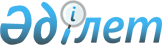 Об утверждении Инструкции по назначению социальных выплат отдельным категориям нуждающихся граждан в 2009 году
					
			Утративший силу
			
			
		
					Постановление акимата Иртышского района Павлодарской области от 10 апреля 2009 года N 128/4. Зарегистрировано Управлением юстиции Иртышского района Павлодарской области 27 апреля 2009 года за N 84. Утратило силу - постановлением акимата Иртышского района Павлодарской области от 25 февраля 2010 года N 68/1      Сноска. Утратило силу постановлением акимата Иртышского района Павлодарской области от 25.02.2010 N 68/1.

      На основании подпункта 14) пункта 1 статьи 31 Закона Республики Казахстан от 23 января 2001 года "О местном государственном управлении и самоуправлении в Республике Казахстан", акимат района ПОСТАНОВЛЯЕТ:



      1. Утвердить прилагаемую Инструкцию по назначению социальных выплат отдельным категориям граждан района (далее - Инструкция).



      2. Отделу финансов района обеспечить своевременное финансирование социальных выплат.



      3. Настоящее постановление вводится в действие по истечении 10 календарных дней после дня его первого официального опубликования и распространяется на правоотношения, возникшие с 1 января 2009 года.



      4. Настоящим постановлением признать утратившим силу:

      1) постановление акимата района от 23 января 2008 года N 6/1 "Об утверждении инструкции по назначению социальных выплат отдельным категориям граждан в 2008 году" (Зарегистрировано в реестре государственной регистрации нормативных правовых актов за N 12-7-62, опубликовано в газете "Иртыш" от 20 февраля 2008 года N 21-22);

      2) постановление акимата района от 4 мая 2008 года N 121/4 "О внесении изменений и дополнений в постановление акимата района от 23.01.2008 г. N 6/1 "Об утверждении инструкции по назначению социальных выплат отдельным категориям граждан в 2008 году". (Зарегистрирован в реестре государственной регистрации нормативных правовых актов за N 12-7-69).



      5. Постановление акимата района N 77/3 от 3 марта 2009 года "Об утверждении Инструкции по назначению социальных выплат отдельным категориям граждан района в 2009-2011 годах" отменить.



      6. Контроль за исполнением настоящего постановления и координацию работ по его реализации возложить на заместителя акима района по социальным вопросам Тлеуову А.Т.      Аким района                                В. Левченко

Утверждена    

постановлением N 128/4

акимата района  

от 10 апреля 2009 года Инструкция по назначению социальных

выплат отдельным категориям граждан 1. Общие положения      1. Настоящая Инструкция детализирует условия предоставления социальных выплат отдельным категориям нуждающихся граждан района по решениям местных представительных органов в соответствии с Законами Республики Казахстан от 23 января 2001 года "О местном государственном управлении и самоуправлении в Республике Казахстан", от 28 апреля 1995 года "О льготах и социальной защите участников, инвалидов Великой Отечественной войны и лиц, приравненных к ним", Закона Республики Казахстан от 13 апреля 2005 года "О социальной защите инвалидов в Республике Казахстан", постановлением Правительства Республики Казахстан от 20 июля 2005 года N 754 "О некоторых вопросах реабилитации инвалидов". 

2. Категории граждан, имеющих право

на отдельные социальные выплаты      2. Право на единовременную социальную помощь имеют следующие категории граждан:

      1) малообеспеченные граждане, лица, вернувшиеся из мест лишения свободы - для проведения документирования;

      2) малообеспеченные граждане, нуждающиеся в лечении:

      онкологических заболеваний и лица, страдающие синдромом приобретенного иммунодефицита, независимо от дохода;

      инвалиды 1 группы по зрению, независимо от дохода;

      лица, с хроническими формами заболевания, со среднедушевым доходом ниже продовольственной корзины;

      3) одинокие, одиноко проживающие пенсионеры, участники и инвалиды Великой Отечественной войны (далее - ВОВ) на подписку районных газет "Иртыш" и "Ертiс нуры", областных газет "Наш край", "Сарыарка самалы" и "Звезда Прииртышья", республиканских газет "Егемен Казахстан" и "Казахстанская правда";

      4) участники и инвалиды Великой Отечественной войны - на посещение местной бани и парикмахерской;

      5) участники и инвалиды Великой Отечественной войны, приравненные к участникам войны, вдовы погибших воинов, не вступившие в повторный брак, одинокие, одиноко проживающие пенсионеры - к знаменательным датам и праздничным дням: Новый год, 8 Марта, Наурыз Мейрамы, День пожилых людей, День Независимости;

      6) многодетные матери, награжденные подвесками "Алтын алқа" и "Кумiс алқа", имеющие 4-х и более детей по приглашению акима района -  к 8 марта;

      7) многодетные матери, награжденные подвесками "Алтын алқа" и "Кумiс алқа" - разовая единовременная помощь;

      8) малообеспеченные семьи, имеющие несовершеннолетних детей, сироты, дети-инвалиды – материальная помощь к Новому году, Дню защиты детей и Дню инвалидов;

      9) выпускники средних школ из семей - получателей адресной социальной помощи, малообеспеченных семей и оставшиеся без попечения родителей - для оплаты обучения в высших учебных заведениях (далее-ВУЗ) за 1-ый, 2-ой, 3-й, 4-ый, 5-ый и 6-ый курс обучения, ежемесячная оплата за проживание, питание и проезд к месту жительства, оплата на период прохождения интернатуры;

      10) студенты из малообеспеченных семей и оставшиеся без попечения родителей, обучающиеся в средних профессиональных учебных заведениях (далее - СПУЗ) на период 2009-2011 учебного года, ежемесячная оплата за проживание, питание и проезд к месту жительства;

      11) инвалиды и участники Великой Отечественной войны:

      1) ежемесячная помощь на приобретение лекарств;

      2) на подарочные наборы от акима района - ко Дню Победы;

      3) на ремонт жилья;

      4) на абонентскую плату за телефон;

      5) на оплату проезда до областного центра и обратно один раз в год, согласно справки открытого акционерного общества (далее - ОАО) "ТОО Иртышское пассажирское автотранспортное предприятие", независимо от наличия проездных билетов;

      6) на оплату проезда в Республиканские госпитали, согласно проездным документам;

      7) на зубопротезирование;

      8) к юбилейным датам.

      12) малообеспеченные семьи, имеющие детей школьного возраста - материальная помощь к новому учебному году;

      13) пенсионеры кому за 80,90,100 лет - ко Дню пожилых людей;

      14) пенсионеры из числа Почетных граждан района - ко Дню Конституции, Наурыз Мейрамы, День Республики, День Независимости;

      15) туберкулезные больные - на оплату проезда по направлению департамента здравоохранения в пределах республики; на оплату стоимости проезда на лечение, по направлению врача, в пределах области;

      16) участники ликвидации последствии аварии на Чернобыльской атомной электростанции (далее - ЧАЭС) и войны в Афганистане ежеквартально на оздоровление, единовременно к 7 мая, ко Дню вывода войск из Афганистана, участникам боевых действий в Афганистане ко Дню Победы;

      17) материальная помощь безработным, направленным на профессиональное обучение сроком на три месяца;

      18) больные туберкулезом, прошедшим стационарный курс лечения - на усиленное питание;

      19) семьи, имеющие детей инвалидов больных детским церебральным параличом (далее – ДЦП) – для отправки в областной реабилитационный центр, независимо от дохода семьи;

      20) Участники ВОВ и приравненные к ним лица, инвалидам, направляемые на санаторно-курортное лечение - на оплату за проезд;

      21) на погребение независимо от дохода и состава семьи, следующих категории граждан (кроме получателей пенсий и государственных социальных пособий):

      1) безработные, состоящих на учете в центре занятости;

      2) не работавшие предпенсионного возраста мужчин с 60 лет, женщин с 55 лет независимо от регистрации в органах занятости;

      3) не работавшие участники боевых действий в Афганистане, ликвидации последствий аварии на ЧАЭС, независимо от возраста и регистрации в органах занятости;

      4) умершие вследствие онкологического, туберкулезного заболевания, синдрома приобретенного иммунодефицита;

      5) умершие военнослужащие срочной службы;

      6) дети, и лица старше 18 лет;

      22) одинокие матери, воспитывающие детей-инвалидов до 16 лет;

      23) молодые специалисты - врачи и учителя, выпускники ВУЗов и СПУЗов, профессиональных учебных заведений, прибывшие для работы в учебные и лечебные заведения района и трудоустроенные по специальности;

      24) несовершеннолетние дети, которые по разным причинам остались без попечительства и опеки со стороны родителей или родственников, не имеющие опекунов и постоянного места жительства;

      25) лица, оставшиеся без средств к существованию вследствии пожара, стихийного бедствия, несчастного случая, чрезвычайной ситуации при частичном повреждении предметов домашнего обихода, вещей, квартиры (независимо от ранее полученной единовременной помощи), независимо от дохода;

      26) малообеспеченные граждане из числа получателей государственной адресной социальной помощи (далее - ГАСП), получателям государственных детских пособии из числа многодетных семей (далее - ГДП) для покупки скота с грубыми кормами на развитие личного подворья, а также для развития птицеводства и огородничества;

      27) отдельным категориям граждан на оплату жилищно-коммунальных услуг:

      1) участникам и инвалидам Великой Отечественной войны;

      2) чернобыльцам;

      3) афганцам;

      4) участникам блокады Ленинграда;

      5) узникам концлагерей;

      6) участникам Венгерских событий;

      7) одиноким и одиноко проживающим супружеским парам (одному из них);

      8) пенсионерам, получающим минимальную пенсию на 1 января 2009 года;

      9) пенсионерам, получающим пенсию при неполном стаже по состоянию на 1 января 2009 года.

      28) лицам, освободившимся из мест лишения свободы - единовременная материальная помощь;

      29) демобилизованным военнослужащим срочной службы - единовременная материальная помощь;

      30) единовременная материальная помощь участникам и инвалидам ВОВ на проведение и установку электро-котлов, питьевой воды, канализации;

      31) единовременная материальная помощь женам умерших инвалидов войны, не вступивших в повторный брак на установку телефонов;

      32) лицам, без определенного места проживания и безработным -  материальная помощь на трехразовое горячее питание;

      33) беременным женщинам, своевременно вставшим на диспансерный учет единовременная материальная помощь;

      34) малообеспеченным гражданам из числа безработных, зарегистрированных в отделе занятости и социальных программ для развития птицеводства и огородничества в период прохождения трудовой реабилитации;

      35) вдовам инвалидов Великой Отечественной войны, не вступившим в повторный брак, труженикам тыла, имеющих награды за Доблестный труд в годы Великой Отечественной войны, узникам концлагерей, жителям блокады Ленинграда - единовременная материальная помощь ко Дню Победы;

      36) матерям, имеющим детей грудного возраста, для приобретения детского питания - единовременная материальная помощь. 

3. Перечень необходимых документов

для осуществления социальных выплат

и других видов социальной помощи      3. Для осуществления социальных выплат и других видов социальной помощи отдельным категориям граждан указанным в пункте 2 Инструкции необходимы следующие документы:

      1) для категории, указанной в подпунктах 3), 5), 11), 16), 20), 27), 30), 31), 35) пункта 2 на основании списков, согласованных с Иртышским районным отделением Павлодарского областного филиала Республиканского государственного казенного предприятия "Государственного центра по выплате пенсий Министерства труда и социальной защиты Республики Казахстан" и Советом ветеранов войны и труда района, комиссии по делам женщин и семейно-демографической политики, согласно списков акимов сел и сельских округов, отдела занятости и социальных программ. В списках указываются фамилия, имя, отчество, дата рождения, регистрационный налоговый номер, адрес места жительства, номер лицевого счета. На зубопротезирование дополнительно предоставляется справка с зубопротезного кабинета. На санаторно- курортное лечение санаторно-курортную карту.

      Кроме того, дополнительно для категории, указанной в подпункте 16) удостоверение участника ликвидации последствий аварии на ЧАЭС или  участника Афганской войны, медицинская справка из лечебного учреждения о необходимости оздоровления - ежеквартально;

      2) для категории, указанной в подпункте 4) пункта 2 – заявление лица, имеющего право на данную социальную выплату, кроме того, на посещение местной бани - лицевой счет в АО "Казпочта" или в банке второго уровня, талоны за посещение бани, ведомость обслуживания парикмахера;

      3) для категории, указанной в подпункте 1) пункта 2 заявление лица, имеющего право на данную социальную выплату, лицевой счет в АО "Казпочта" или в банке второго уровня, регистрационный налоговый номер, справка об освобождении из мест лишения свободы, книга регистрации граждан;

      4) для категории, указанной в подпункте 2) пункта 2 заявление лица, имеющего право на данную социальную выплату, лицевой счет в АО "Казпочта" или в банке второго уровня, регистрационный налоговый номер, удостоверение личности, книга регистрации граждан, акта обследования жилищно-бытовых условий, справка о доходах семьи;

      5) для категории, указанной в подпункте 6), 7) пункта 2 заявление лица, имеющего право на данную социальную выплату, лицевой счет в АО "Казпочта" или в банке второго уровня, регистрационный налоговый номер, удостоверение личности, копии удостоверений подвесок "Алтын алқа", "Куміс алқа", книга регистрации граждан;

      6) для категории, указанной в подпункте 8), 24) пункта 2 заявление лица, имеющего право на данную социальную выплату, лицевой счет в АО "Казпочта" или в банке второго уровня, регистрационный налоговый номер, удостоверение личности, книга регистрации граждан;

      7) для категории, указанной в подпункте 9), 10) пункта 2 договора на оказание образовательных услуг, справки из учебного заведения о переводе на следующий курс и об итогах прошедшего учебного года.

      Помощь оказывается на основании списков государственного учреждения "Отдел образования Иртышского района". В списках указываются фамилия, имя, отчество ребенка, дата рождения и статус, фамилия, имя, отчество опекуна место проживания, лицевой счет, номер удостоверения личности, регистрационный номер налогоплательщика;

      8) для категории, указанной в подпункте 13), 14) пункта 2 на основании списков, согласованных с Иртышским районным отделением Павлодарского областного филиала Республиканского государственного казенного предприятия "Государственного центра по выплате пенсий Министерства труда. Заявление с указанием лицевого счета, книга регистрации граждан, копия пенсионного удостоверения и удостоверения личности, удостоверение Почетного гражданина;

      9) для категории, указанной в подпункте 15), 18) пункта 2 выплаты производятся на основании списков, государственного учреждения "Противотуберкулезная больница"; номер лицевого счета в АО " Казпочта" или банках второго уровня, удостоверение личности, книга регистрации граждан; направление врача, проездные билеты;

      10) для категории, указанной в подпункте 17) пункта 2 заявление лица, имеющего право на данную социальную выплату, с указанием в нем лицевого счета в АО "Казпочта" или банках второго уровня, копию удостоверения личности, книга регистрации граждан, направление на профобучение, справка с центра занятости;

      11) для категории, указанной в подпункте 19), 22) пункта 2 заявление лица, имеющего право на данную социальную выплату, с указанием в нем лицевого счета в АО "Казпочта" или банках второго уровня, копию удостоверения личности, книга регистрации граждан, справки с врачебной консультативной комиссии, медико-социальной экспертной комиссии;

      12) для категории, указанной в подпункте 21) пункта 2 заявление лица, осуществляющего захоронение, с указанием в нем лицевого счета в АО "Казпочта" или банках второго уровня, копию удостоверения личности, книга регистрации граждан, свидетельство о смерти умершего, документы, подтверждающие статус умершего;

      13) для категории, указанной в подпункте 23) пункта 2 заявление с указанием в нем лицевого счета открытого в АО "Казпочта" или банке второго уровня, ксерокопию удостоверения личности, трудового договора, копия книги регистрации граждан, копию диплома об окончании учебного заведения;

      14) для категории, указанной в подпункте 25) пункта 2 заявление лица, имеющего право на данную социальную выплату, с указанием в нем лицевого счета в АО "Казпочта" или банках второго уровня, копию удостоверения личности, книга регистрации граждан, заключение с противопожарной службы, заключение управления по чрезвычайной ситуации;

      15) для категории, указанной в подпункте 26) пункта 2 заявление лица, имеющего право на данную социальную выплату, с указанием лицевого счета, удостоверения личности, справки ветврача, паспорта крупного рогатого скота, договора на поставку товаров, обязательства о развитии личного подворья и ходатайства акимов сел и сельских округов, имеющих в наличии КРС – заявление на приобретение грубых кормов, паспорт КРС;

      16) для категории, указанной в подпункте 28) пункта 2 на основании списков с Отдела внутренних дел Иртышского района при наличии личного заявления с указанием лицевого счета, справки об освобождении из мест лишения свободы, ксерокопии удостоверения личности, регистрационного налогового номера, книга регистрации граждан;

      17) для категории, указанной в подпункте 29) пункта 2 заявление лица, имеющего право на данную социальную выплату, с указанием в нем лицевого счета в АО "Казпочта" или банках второго уровня, копию удостоверения личности, военного билета, справка с отдела по делам обороны, книга регистрации граждан;

      18) для категории, указанной в подпункте 32) пункта 2 заявление лица, имеющего право на данную социальную выплату, с указанием в нем лицевого счета в АО "Казпочта" или банках второго уровня, копию удостоверение личности, справки с отдела занятости и ходатайства акимов сел и сельских округов;

      19) для категории, указанной в подпункте 33), 36) пункта 2 выплаты производятся на основании заявления с указанием лицевого счета, копии удостоверения личности, регистрационного налогового номера, книга регистрации граждан и справки с медицинского учреждения;

      20) для категории, указанной в подпункте 34) пункта 2 заявление лица, из числа безработных, имеющего право на данную социальную выплату, с указанием лицевого счета, удостоверения личности, справки с отдела занятости и ходатайства акимов сел и сельских округов, книга регистрации граждан.

      Сноска. Пункт 3 с изменениями, внесенными постановлением акимата Иртышского района Павлодарской области от 11.12.2009 N 423/11. 

3.1. Размеры социальных выплат      Сноска. Постановление дополнено разделом 3.1 в соответствии с постановлением акимата Иртышского района Павлодарской области от 24.09.2009 N 327/9.      3.1 Размеры социальных выплат назначаемых категориям граждан, указанным в пункте 2, подпунктах:

      1) для проведения документирования малообеспеченным гражданам, лицам, вернувшиеся из мест лишения свободы – в размере 1 месячный расчетный показатель (далее МРП);

      2) малообеспеченные граждане, нуждающиеся в лечении:

      онкологических заболеваний и лица, страдающие синдромом приобретенного иммунодефицита, независимо от дохода – в размере 7,9 МРП, единовременно;

      на лечение инвалидам 1 группы по зрению, независимо от дохода - в размере 4 МРП, единовременно;

      на лечение лицам, с хроническими формами заболевания, со среднедушевым доходом ниже продовольственной корзины - в размере 4 МРП, единовременно;

      3) на годовую подписку на районную газету "Иртыш", "Ертіс нуры", на областные газеты "Наш край", "Сарыарка самалы", "Звезда Прииртышья", на республиканские газеты "Егемен Казахстан", " Казахстанская правда" по фактической стоимости;

      социально-уязвимым слоям населения, на подписку областных и районных газет;

      4) на посещение местной бани на одного человека один раз в неделю и на стрижку - в парикмахерской и на дому – по фактической стоимости;

      5) к знаменательным датам и праздничным дням: Новый год, 8 марта Наурыз Мейрамы, День пожилых, День Независимости - в размере 4 МРП;

      6) многодетным матерям, награжденным подвеской "Алтын алқа" и "Куміс алқа", имеющие 4-х и более детей, по приглашению Акима района к 8 марта - в размере 2 МРП;

      7) многодетным матерям, награжденным подвеской "Алтын алқа" - в размере 1,6 МРП, "Куміс алқа" - в размере 1,2 МРП, единовременно;

      8) малообеспеченные семьи, имеющие несовершеннолетних детей, сироты, дети-инвалиды к Новому году, Дню защиты детей и Дню инвалидов – в размере 2,4 МРП;

      9) выпускникам средних школ из семей – получателей адресной социальной помощи, малообеспеченных семей и оставшиеся без попечения родителей - для оплаты обучения в высших учебных заведениях (далее – ВУЗ) за 1-ый, 2-ой, 3-й, 4-ый, 5-ый и 6-ый курс обучения и студентам на период прохождения интернатуры – по полной стоимости согласно заключенного договора, ежемесячная оплата за проживание, питание и проезд к месту жительства – в размере 5,9 МРП;

      10) студентам на обучение в СПУЗ ах области - по полной стоимости обучения согласно заключенного договора, ежемесячная оплата за проживание, питание и проезд к месту жительства – в размере 5,9 МРП;

      11) инвалидам и участникам Великой Отечественной войны:

      ежемесячная помощь на приобретение лекарств - в размере 1 МРП;

      на подарочные наборы ко Дню Победы от акима района - в размере 7,9 МРП;

      единовременно на ремонт жилья – в размере 4 МРП;

      на абонентскую плату за телефон – в размере установленных тарифов районного узла телекоммуникации;

      на оплату проезда до областного центра и обратно один раз в год, согласно справки открытого акционерного общества ( далее -ОАО) "ТОО Иртышское пассажирское автотранспортное предприятие", независимо от наличия проездных билетов - в размере 1 МРП;

      на оплату проезда в Республиканские госпитали, согласно проездным документам;

      на зубопротезирование – в размере 11,8 МРП;

      единовременная к юбилейным датам - в размере 0,8 МРП;

      12) малообеспеченные семьи, к новому учебному году – в размере 11,8 МРП на одного ребенка;

      13) пенсионерам, ко Дню пожилых людей в возрасте с 80 до 89 лет - в размере не более 1,6 МРП, в возрасте с 90 до 99 лет - в размере не более 2 МРП, в возрасте за 100 и более лет – в размере 4 МРП;

      14) пенсионерам из числа Почетных граждан района- ко Дню Конституции, Наурыз Мейрамы, День Республики, День Независимости - в размере по 5 МРП;

      15) больные туберкулезом – на оплату по направлению департамента здравоохранения в пределах Республики Казахстан, стоимости проезда на лечение, по направлению врача, в пределах области – согласно проездным документам;

      16) участникам ликвидации последствий аварии на Чернобыльской атомной электростанций (далее - ЧАЭС) и войны в Афганистане ежеквартальная на оздоровление – в размере 2 МРП, к 7 мая – в размере 4 МРП, ко Дню вывода войск из Афганистана - в размере 5 МРП, участникам боевых действий в Афганистане к Дню Победы – в размере 1,6 МРП;

      17) материальная помощь безработным, направленным на профессиональное обучение – в размере 4 МРП в месяц, на период обучения;

      18) больным туберкулезом на усиленное питание – в размере 23,6 МРП, в течение 6 месяцев;

      19) семьи, имеющие детей инвалидов больных детским церебральным параличом (далее - ДЦП) – для отправки в областной реабилитационный центр - в размере 7,9 МРП;

      20) оплата проезда гражданам, направляемым на санаторное курортное лечение:

      в Ардагерлер үйі, Агарту – в размере 1,6 МРП;

      в Мойылды - в размере 1,6 МРП;

      в  Жеке батыр – в размере 7,9 МРП;

      в Алматы – в размере 11,8 МРП;

      21) на погребение независимо от дохода и состава семьи - в размере 23,6 МРП, следующих категории граждан:

      безработные, состоявшие на учете в центре занятости, не работавшие предпенсионного возраста мужчин с 60 лет, женщин с 55 лет независимо от регистрации в органах занятости;

      не работавшие участники боевых действии в Афганистане, ликвидации последствий аварии на ЧАЭС, независимо от возраста и регистрации в органах занятости;

      умершие, вследствие онкологического, туберкулезного заболевания, синдрома приобретенного иммунодефицита;

      умершие военнослужащие срочной службы;

      дети, и лица старше 18 лет до 23;

      22) одинокие матери, воспитывающие детей-инвалидов детства до 16 лет – в размере 4 МРП, ежемесячно;

      23) единовременная доплата молодым специалистам:

      учителям, трудоустроенным по специальности, выпускникам ВУЗов - в размере 8,6  МРП, без учета выделенных средств республиканского бюджета;

      врачам, трудоустроенным по специальности, выпускникам ВУЗов – в размере 87,1 МРП;

      24) ежеквартальная материальная помощь несовершеннолетним детям, которые по разным причинам остались без попечительства и опеки со стороны родителей или родственников, не имеющим опекунов и постоянного места жительства, независимо от доходов - в размере 4 МРП;

      25) единовременная материальная помощь лицам, оставшимся без средств к существованию вследствии пожара, стихийного бедствия, несчастного случая, чрезвычайной ситуации при частичном повреждении предметов домашнего обихода, вещей, квартиры - в размере 23,6 МРП;

      26) единовременная материальная помощь мало обеспеченным гражданам из числа получателей государственной адресной социальной помощи (далее - ГАСП) и получателям государственных детских пособии (далее – ГДП) из числа многодетных семей, для покупки крупно рогатого скота с грубыми кормами - в размере 62,9 МРП, на развитие личного подворья, а также для развития птицеводства и огородничества - в размере 31,5 МРП;

      27) материальная помощь отдельным категориям граждан по оплате жилищно-коммунальных услуг:

      участникам ВОВ, чернобыльцам, афганцам, участникам блокады Ленинграда, узникам концлагерей, участникам Венгерских событий – ежемесячно в размере 2 МРП;

      одиноким и одиноко проживающим (одному из супругов), пенсионерам, получающим минимальную пенсию, пенсионерам получающим пенсию при неполном стаже работы – ежемесячно в размере 1 МРП;

      28) единовременная материальная помощь лицам, освободившимся из мест лишения свободы – в размере 4 МРП;

      29) единовременная материальная помощь демобилизованным военнослужащим срочной службы – в размере 4 МРП;

      30) единовременная материальная помощь участникам и инвалидам ВОВ на проведение и установку электро-котлов, питьевой воды, канализации – по факту расходов;

      31) единовременная материальная помощь женам умерших инвалидов войны, не вступивших в повторный брак, на установку телефонов – по факту расходов;

      32) ежемесячная материальная помощь лицам без определенного места проживания и безработные на трехразовое горячее питание – в размере 5 МРП;

      33) единовременная материальная помощь беременным женщинам, своевременно вставшим на диспансерный учет - в размере 4 МРП;

      34) единовременная материальная помощь малообеспеченным гражданам из числа безработных зарегистрированных в отделе занятости и социальных программ для развития птицеводства и огородничества в период прохождения трудовой реабилитации - в размере 30 МРП;

      35) единовременная материальная помощь к Дню Победы вдовам, не вступивших в повторный брак умерших инвалидов Великой Отечественной войны, труженикам тыла, имеющих награды за Доблестный труд в годы Великой Отечественной войны, узникам концлагерей, жителям блокады Ленинграда – в размере 2 МРП;

      36) единовременная материальная помощь матерям, имеющих детей грудного возраста, для приобретения детского питания - в размере 2 МРП.

      Сноска. Пункт 3.1 с изменениями, внесенными постановлением акимата Иртышского района Павлодарской области от 11.12.2009 N 423/11. 

4. Учет и отчетность      4. Учет и отчетность расходования средств на оказание социальных выплат осуществляет "Отдел социальной защиты и занятости населения" Иртышского района (далее Отдел).

      5. Первичные документы (заявление, документы, предоставляемые заявителем, согласно установленному перечню), на основании которых оказываются социальные выплаты, хранятся в Отделе в течение установленных действующим законодательством сроков.

      6. Отдел предоставляет отчеты об использовании средств на социальные выплаты в государственное учреждение "Отдел финансов" Иртышского района.
					© 2012. РГП на ПХВ «Институт законодательства и правовой информации Республики Казахстан» Министерства юстиции Республики Казахстан
				